ПРОЕКТ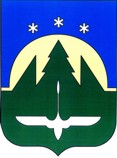 АДМИНИСТРАЦИЯ ГОРОДА ХАНТЫ-МАНСИЙСКАХанты-Мансийского автономного округа-ЮгрыПОСТАНОВЛЕНИЕот  _________________                                                                                       №  _____О внесении изменений в постановлениеАдминистрации города Ханты-Мансийска от 16.03.2016 № 268 «Об утверждении Положения об организации отдыха детей в каникулярное время»В целях приведения муниципальных нормативных правовых актов в соответствие с действующим законодательством Российской Федерации, руководствуясь статьей 71 Устава города Ханты-Мансийска:1. Внести в постановление Администрации города Ханты-Мансийска от 16.03.2016 № 268 «Об утверждении Положения об организации отдыха детей в каникулярное время» (далее – постановление) следующие изменения:1.1. Заголовок постановления изложить в следующей редакции:«Об утверждении Положения о мероприятиях по обеспечению организации отдыха детей в каникулярное время, включая мероприятия по обеспечению безопасности их жизни и здоровья».1.2. В констатирующей части постановления слова «Федеральным законом от 06.10.2003 № 131-ФЗ «Об общих принципах организации местного самоуправления в Российской Федерации» заменить словами «федеральными законами от 06.10.2003 № 131-ФЗ «Об общих принципах организации местного самоуправления в Российской Федерации», от 24.07.1998 № 124-ФЗ «Об основных гарантиях прав ребенка в Российской Федерации».1.3. Подпункт 1.1 пункта 1 постановления изложить в следующей редакции:«1.1. Положение о мероприятиях по обеспечению организации отдыха детей в каникулярное время, включая мероприятия по обеспечению безопасности их жизни и здоровья, согласно приложению 1 к настоящему постановлению.».1.4. В пункте 5 постановления слово «Администрации» исключить.1.5. Заголовок приложения 1 к постановлению изложить в следующей редакции:«Положение о мероприятиях по обеспечению организации отдыха детей в каникулярное время, включая мероприятия по обеспечению безопасности их жизни и здоровья (далее – Положение)».1.6. В пункте 1.1 раздела 1 «Общие положения» приложения 1 к постановлению слова «Федеральным законом от 06.10.2003 № 131-ФЗ «Об общих принципах организации местного самоуправления в Российской Федерации» заменить словами «федеральными законами от 06.10.2003 № 131-ФЗ «Об общих принципах организации местного самоуправления в Российской Федерации», от 24.07.1998 № 124-ФЗ «Об основных гарантиях прав ребенка в Российской Федерации».1.7. Пункт 1.3 раздела 1 «Общие положения» приложения 1 к постановлению слова изложить в следующей редакции:«1.3. Под мероприятиями по обеспечению организации отдыха детей в каникулярное время, включая мероприятия по обеспечению безопасности их жизни и здоровья следует понимать отдых детей на время летних, осенних, зимних и весенних каникул, установленных для обучающихся муниципальных образовательных организаций, продолжительность которых определяется законодательством Российской Федерации, и осуществляется в форме выездного отдыха детей в климатически благоприятные регионы на территории Российской Федерации и за ее пределами, а также в форме отдыха в оздоровительных лагерях с дневным пребыванием детей и детских лагерях палаточного типа, расположенных на территории города Ханты-Мансийска, создание безопасных условий пребывания в таких лагерях детей и их оздоровления.».1.8. В пункте 1.4 раздела 1 «Общие положения» приложения 1 к постановлению слова «на организацию отдыха детей в каникулярное время» заменить словами «на мероприятия по обеспечению организации отдыха детей в каникулярное время, включая мероприятия по обеспечению безопасности их жизни и здоровья».1.9. Абзац третий подпункта 2.10.8 пункта 2.10 раздела 2 «Порядок открытия и организации работы оздоровительных лагерей с дневным пребыванием детей и детских лагерей палаточного типа в каникулярное время (далее - Порядок)» приложения 1 к постановлению изложить в следующей редакции:«создание безопасных условий пребывания в лагере детей, присмотра и ухода за ними, организации их питания, перевозки к местам отдыха и обратно, содержания детей в соответствии с установленными санитарно-эпидемиологическими и иными требованиями и нормами, обеспечивающими жизнь и здоровье детей, работников лагерей, включая соблюдение требований обеспечения антитеррористической защищенности, наличие охраны или службы безопасности, спасательных постов в местах купания детей, а также наличие санитарно-эпидемиологического заключения о соответствии деятельности, осуществляемой организацией, санитарно-эпидемиологическим требованиям;обеспечение соответствия квалификации работников лагеря соответствующим профессиональным стандартам или квалификационным требованиям в соответствии с трудовым законодательством;».2. Настоящее постановление вступает в силу после дня его официального опубликования и распространяет свое действие на правоотношения, возникшие с 01.01.2017.Глава города Ханты-Мансийска                                                                    М.П. Ряшин